Programme External Examiner’s Report (Full report version)May 2020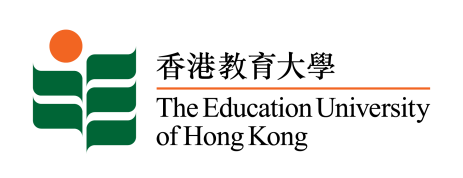 Name of Faculty/School/Centre/UnitThe signed report should be returned in hard copy to:Chair of the Programme Committee Name of ProgrammeName of Faculty/School/Centre/UnitThe Education University of Hong Kong10 Lo Ping Road, Tai Po, New TerritoriesHong KongSection 1: General InformationSection 1: General InformationProgramme and award being examinedProgramme and award being examinedProgramme(s) being examined:Period of examination:External Examiner’s detailsExternal Examiner’s detailsName of External ExaminerExternal Examiner’s home institutionAddressContact numberFax numberEmail addressNote:Programme Teams could include other questions in this report if necessary.Section 2: ReportSection 2: ReportDesign of Programmes and CoursesDesign of Programmes and CoursesTo what extent and how effectively were the programme(s) and courses designed appropriately to achieve the programme and course intended learning outcomes respectively?Comments (with examples where appropriate):Comments (with examples where appropriate):Please comment on the programme and course content (including supporting materials e.g. reading list), such as whether they were up-to-date, coherent, the curriculum and its pedagogy were informed by research / scholarship etc.Comments (with examples where appropriate):Comments (with examples where appropriate):(Only applicable to Double Degree Programmes)Please comment on whether the balance of both majors, e.g. Education major and discipline major, were effectively achieved.Comments (with examples where appropriate):Comments (with examples where appropriate):Academic StandardsAcademic StandardsIn comparison with your home institution or other peer institutions, please comment on the academic standards of the programme(s). Were the standards set for the examined programme(s) appropriate for the awards?Comments (with examples where appropriate):Comments (with examples where appropriate):In comparison with your home institution or other peer institutions, please comment on the academic performance of the students.Comments (with examples where appropriate):Comments (with examples where appropriate):Learning and TeachingLearning and TeachingPlease state your views on the appropriateness and quality of the learning and teaching activities in the programme(s).Comments (with examples where appropriate):Comments (with examples where appropriate):To what extent was there an appropriate level of student engagement in the programme(s) (such as student participation in learning in and outside classrooms and giving feedback to promote quality enhancement, etc.)?Comments (with examples where appropriate):Comments (with examples where appropriate):Assessment Design and PracticeAssessment Design and PracticeTo what extent was there a good balance between the various methods of assessment and was the type of assessment appropriate to support programme/course intended learning outcomes?Comments (with examples where appropriate):Comments (with examples where appropriate):To what extent were the assessments appropriately structured and offered within a reasonable schedule? To what extent were the marking standards applied consistently across different courses in the programme(s)?Comments (with examples where appropriate):Comments (with examples where appropriate):To what extent were the criteria for marking/grading assignments clear and appropriate? To what extent did students receive properly structured and focused feedback on their assignments?Comments (with examples where appropriate):Comments (with examples where appropriate):Based on the courses you have examined for us, how would you compare our assessment design and practice (e.g. criteria for grading, feedback to students, determination of progression, etc.) with courses offered at your home institution or other peer institutions?Comments (with examples where appropriate):Comments (with examples where appropriate):Student Performance and AchievementStudent Performance and AchievementUpon review of the samples of assessed work (and the Programme Outcomes Assessment (POA) results)* that you have examined, to what extent is there evidence that students have achieved the programme and course intended learning outcomes?*to be removed if the Programme has not started the POA process.Comments (with examples where appropriate):Comments (with examples where appropriate):Support to External ExaminersSupport to External ExaminersTo what extent do you feel that your work as an External Examiner has been facilitated by the academic and administrative staff at EdUHK? Please provide any suggestions that you might have on how EdUHK might better facilitate the work of External Examiners.Comments (with examples where appropriate):Comments (with examples where appropriate):Good PracticeGood PracticePlease describe or list any good practice and/or innovation in learning, teaching and assessment identified, and share with us any good practice and/or innovation from your home institution.Comments (with examples where appropriate):Comments (with examples where appropriate):Overall / Additional CommentsOverall / Additional Comments15.Please use this box to make overall or/and additional comments if you wish, and describe any recommendations and/or areas for improvement that are not mentioned above.Comments (with examples where appropriate):Comments (with examples where appropriate):Signature:Date: